Publicado en Donostia-San Sebastián el 29/05/2018 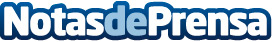 El Colegio de Enfermería de Gipuzkoa se suma a la campaña "Esta primavera no dejes que la alergia te frene"El objetivo principal de la campaña es mejorar la calidad de vida de los alérgicos al polen. El Colegio Oficial de Enfermería de Gipuzkoa se suma a la campaña del Consejo General de Enfermería, que pretende concienciar y explicar a la población cómo hay que enfrentarse a este problema y que afecta en Gipuzkoa a 1 de cada 4 alérgicos
Datos de contacto:Gabinete de Prensa COEGI943223750Nota de prensa publicada en: https://www.notasdeprensa.es/el-colegio-de-enfermeria-de-gipuzkoa-se-suma-a_1 Categorias: Medicina País Vasco Solidaridad y cooperación http://www.notasdeprensa.es